BIÊN BẢNHọp Ban Chấp hành Công đoàn .......................... lần thứ 1, nhiệm kỳ .................I- Thời gian và địa điểm:Lúc …… giờ ………., ngày ………….. tại Phòng họp ……………………………….II- Thành phần tham dự:1- Về phía Liên đoàn Lao động thành phố Thủ Đức:- Đ/c …………………………………………- Đ/c …………………………………………2- Về phía lãnh đạo đơn vị:- Đ/c …………………………………………- Đ/c …………………………………………3- Về phía công đoàn cơ sở:Tham dự: ……/…………. UVBCHIII- Nội dung: bầu các chức danh trong Ban Chấp hành, bầu Ủy ban Kiểm tra và Chủ nhiệm Ủy ban Kiểm tra Công đoàn .........................., lần thứ.........., nhiệm kỳ ..................- Đ/c ………………- Triệu tập viên điều hành phần bầu chủ trì hội nghị và thư ký hội nghị.Kết quả biểu quyết: …../….., tỷ lệ ……..% UV. BCH thống nhất bầu Đ/c……………………. làm chủ trì Hội nghị và Đ/c…………… làm Thư ký Hội nghị..- Đ/c ………..- Chủ trì Hội nghị thông qua nội dung chương trình Hội nghị Ban Chấp hành Công đoàn .......................... lần thứ 1.1- Bầu Ban Thường vụ Công đoànĐ/c ………..- Chủ trì Hội nghị xin ý kiến Hội nghị về số lượng Ban Thường vụ Công đoàn………… là ……. ủy viên.Kết quả biểu quyết: …../….., tỷ lệ 100% UV. BCH thống nhất số lượng Ban Thường vụ Công đoàn………… là ……. ủy viên.Hội nghị tiến hành đề cử, ứng cử nhân sự tham gia Ban Thường vụ Công đoàn………… và thống nhất biểu quyết thông qua danh sách đề cử Ban Thường vụ Công đoàn…………, lần……… như sau:1- Đ/c……………………………..2- Đ/c……………………………..3- Đ/c……………………………..……….Kết quả biểu quyết: …../….., tỷ lệ …..% UV. BCH thống nhất danh sách đề cử Ban Thường vụ Công đoàn…………, lần thứ………., nhiệm kỳ……….2- Bầu tổ kiểm phiếuĐ/c ………..- Chủ trì Hội nghị xin ý kiến Hội nghị về số lượng danh sách tổ kiểm phiếu gồm …….. Đ/c có tên sau:1- Đ/c…………………………….., Tổ trưởng2- Đ/c…………………………….., Thành viên3- Đ/c…………………………….., Thành viênKết quả biểu quyết: …../….., tỷ lệ …….% UV. BCH thống nhất danh sách tổ kiểm phiếu như trên.- Hội nghị tiến hành bầu Ban Thường vụ Công đoàn …………….Kết quả kiểm phiếu: 1- Đ/c…………………………….. đạt….…../……… phiếu, tỷ lệ ……….. %2- Đ/c…………………………….. đạt….…../……… phiếu, tỷ lệ ……….. %3- Đ/c…………………………….. đạt….…../……… phiếu, tỷ lệ ……….. %……….3- Bầu Chủ tịch Công đoàn:Đ/c ………..- Chủ trì Hội nghị xin ý kiến Hội nghị về giới thiệu 01 trong số các Đ/c vừa mới trúng cử UV. BTV vào chức danh Chủ tịch Công đoàn…….Hội nghị thống nhất giới thiệu Đ/c …………….. ứng cử chức danh Chủ tịch Công đoàn……. và tiến hành bầu cử.Kết quả kiểm phiếu: Đ/c…………………………….. đạt….…../……… phiếu, tỷ lệ ……….. % 4- Bầu Phó Chủ tịch Công đoàn:Đ/c ………..- Chủ trì Hội nghị xin ý kiến Hội nghị về giới thiệu 01 trong số các UV. BTV còn lại vào chức danh Phó Chủ tịch Công đoàn…….Hội nghị thống nhất giới thiệu Đ/c …………….. ứng cử chức danh Phó Chủ tịch Công đoàn……. và tiến hành bầu cử.Kết quả kiểm phiếu: Đ/c…………………………….. đạt….…../……… phiếu, tỷ lệ ……….. %5- Bầu Ủy ban Kiểm traĐ/c ………..- Chủ trì Hội nghị xin ý kiến Hội nghị về số lượng Ủy ban Kiểm tra Công đoàn………… là ……. ủy viên.Kết quả biểu quyết: …../….., tỷ lệ 100% UV. BCH thống nhất số lượng Ủy ban Kiểm tra Công đoàn………… là ……. ủy viên.Hội nghị tiến hành đề cử, ứng cử nhân sự tham gia Ủy ban Kiểm tra Công đoàn………… và thống nhất biểu quyết thông qua danh sách đề cử Ủy ban Kiểm tra Công đoàn…………, lần……… như sau:1- Đ/c……………………………..2- Đ/c……………………………..3- Đ/c……………………………..……….6- Bầu Chủ nhiệm Ủy ban Kiểm traĐ/c ………..- Chủ trì Hội nghị xin ý kiến Hội nghị về giới thiệu 01 trong số các UV. UBKT vào chức danh Chủ nhiệm UBKT Công đoàn…….Hội nghị thống nhất giới thiệu Đ/c …………….. ứng cử chức danh Chủ nhiệm UBKT Công đoàn……. và tiến hành bầu cử.Kết quả kiểm phiếu: Đ/c…………………………….. đạt….…../……… phiếu, tỷ lệ ……….. %Cuộc họp kết thúc lúc ……… giờ …………. cùng ngày.THƯ KÝ	CHỦ TRÌ HỘI NGHỊ	         HỘI NGHỊ BAN CHẤP HÀNHCÔNG ĐOÀN …………Lần thứ 1, Nhiệm kỳ…..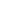  CỘNG HÒA XÃ HỘI CHỦ NGHĨA VIỆT NAM   Độc lập - Tự do - Hạnh phúc